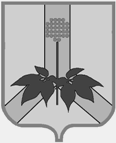 АДМИНИСТРАЦИЯ ДАЛЬНЕРЕЧЕНСКОГО МУНИЦИПАЛЬНОГО РАЙОНАПОСТАНОВЛЕНИЕ 31 декабря 2020 г.                                                 г. Дальнереченск                                              № 813 -па   Об утверждении плана мероприятий («дорожной карты») по повышению значений показателей доступности для инвалидов объектов и услуг на 2021 – 2022 годы          В целях реализации пункта 1 части 4 статьи 26 Федерального закона от 1 декабря 2014 года № 419-ФЗ «О внесении изменений в отдельные законодательные акты Российской Федерации по вопросам социальной защиты инвалидов в связи с ратификацией Конвенции о правах инвалидов», руководствуясь Федеральным законом от 06.10.2003 № 131-ФЗ «Об общих принципах организации местного самоуправления в Российской Федерации», в соответствии с постановлением Правительства Российской Федерации от 17 июня 2015 года № 599 «О порядке и сроках разработки федеральными органами исполнительной власти, органами исполнительной власти субъектов Российской Федерации, органами местного самоуправления мероприятий по повышению значений показателей доступности для инвалидов объектов и услуг в установленных сферах деятельности»,  в силу ст. 15 Федерального закона от 24.11.1995 г. № 181-ФЗ «О социальной защите инвалидов в Российской Федерации», администрация Дальнереченского муниципального района           ПОСТАНОВЛЯЕТ:1. Утвердить план мероприятий («дорожную карту») по повышению значений показателей доступности для инвалидов объектов и услуг на 2021 – 2022 годы, согласно приложению. 2. Отделу по работе с территориями и делопроизводству администрации Дальнереченского муниципального района (Пенкина) разместить настоящее постановление на официальном сайте администрации Дальнереченского муниципального района.3. Контроль за исполнением постановления возлагаю на заместителя главы администрации Дальнереченского муниципального района А.Г. Попова.4. Настоящее постановление вступает в силу со дня его подписания.Глава  Дальнереченскогомуниципального  района                                                                               В.С.ДерновПриложение к   Постановлению Администрации Дальнереченского муниципального района от 31.12.2020 № 813-па ПЛАН МЕРОПРИЯТИЙ («дорожная карта»)по повышению значений показателей доступности для инвалидов объектови услуг на 2021 – 2022 годыОбщее описание «дорожной карты»         Нормативно-правовые основания разработки Плана мероприятий («дорожной карты») по повышению значений показателей доступности для инвалидов объектов и услуг на территории Дальнереченского муниципального района:-   Федеральный закон от 01 декабря 2014 года № 419-ФЗ «О внесении изменений в отдельные законодательные акты Российской Федерации по вопросам социальной защиты инвалидов в связи с ратификацией Конвенции о правах инвалидов» пункт 1 части 4 статьи 26;- Федеральный закон от 24.11.1995 г. № 181-ФЗ «О социальной защите инвалидов в Российской Федерации».-   Постановление Правительства Российской Федерации от 17.06.2015 № 599 «О порядке и сроках разработки федеральными органами исполнительной власти, органами исполнительной власти субъектов Российской Федерации, органами местного самоуправления мероприятий по повышению значений показателей доступности для инвалидов объектов и услуг в установленных сферах деятельности»,        Обоснование целей и задач обеспечения доступности для инвалидов объектов и услуг на территории Дальнереченского муниципального района.        Одним из приоритетов социальной политики Российской Федерации в области социальной защиты инвалидов в соответствии с общепризнанными принципами и нормами международного права является реализация комплекса мер, направленных на создание инвалидам равных с другими гражданами возможностей для участия в жизни общества, в том числе равное право на получение всех необходимых социальных услуг для удовлетворения своих нужд в различных сферах жизнедеятельности.            Правительство Российской Федерации, органы исполнительной власти субъектов Российской Федерации, органы местного самоуправления и организации независимо от организационно-правовых форм (согласно статье 15 Федерального закона «О социальной защите инвалидов в Российской Федерации») создают условия инвалидам для беспрепятственного доступа к объектам социальной инфраструктуры.  Для достижения указанной цели необходимо решение следующих задач:- выявление существующих ограничений и барьеров, препятствующих доступности среды для инвалидов, и оценка потребности в их устранении;- формирование доступной среды для инвалидов и других маломобильных групп населения к учреждениям социальной сферы;- обеспечение доступности, повышение оперативности и эффективности предоставления муниципальных услуг инвалидам и другим маломобильным группам населения;- обеспечение доступности для инвалидов и других маломобильных групп населения к услугам культуры, искусства, а также создание возможностей развивать и использовать их творческий, художественный потенциал;- развитие социального партнерства между Администрацией Дальнереченского муниципального района и общественными организациями инвалидов.               Решение поставленных задач будет осуществляться в ходе реализации «дорожной карты» с 2021 по 2022 годы.     Реализация «дорожной карты» позволит сформировать условия для устойчивого развития доступной среды для инвалидов и других маломобильных групп  населения, обеспечить полноценную интеграцию детей-инвалидов с обществом, повысить доступность, качество жизни и услуг для инвалидов, преодолеть социальную разобщенность.Финансирование мероприятий осуществляется за счет средств местного бюджета в объемах, утвержденных решением Думы Дальнереченского муниципального района на соответствующий год. При сокращении или увеличении ассигнований на реализацию мероприятий «дорожной карты», в установленном порядке вносятся  предложения о корректировке перечня мероприятий.            Руководители органов, определенные исполнителями мероприятий «дорожной карты», несут ответственность за реализацию комплекса закрепленных за ними мероприятий, обеспечивают эффективное использование средств, выделяемых на их реализацию.           Контроль за исполнением «дорожной карты» и оценку эффективности реализации осуществляет администрация Дальнереченского муниципального района.Таблица 1Перечень мероприятий, реализуемых для достижения запланированных значений показателей доступности объектов и услуг для инвалидов и других маломобильных групп населения№ п/пНаименование мероприятияНормативный правовой акт, иной документ, которым предусмотрено проведение мероприятийОтветственные исполнители, соисполнителиСрок реализацииПланируемые результаты влияния мероприятия на повышение значения показателя доступности для инвалидов объектов и услугРаздел 1. Мероприятия по поэтапному повышению значений показателей доступности для инвалидов и других маломобильных групп населения объектов инфраструктуры, включая оборудование объектов необходимыми приспособлениями Раздел 1. Мероприятия по поэтапному повышению значений показателей доступности для инвалидов и других маломобильных групп населения объектов инфраструктуры, включая оборудование объектов необходимыми приспособлениями Раздел 1. Мероприятия по поэтапному повышению значений показателей доступности для инвалидов и других маломобильных групп населения объектов инфраструктуры, включая оборудование объектов необходимыми приспособлениями Раздел 1. Мероприятия по поэтапному повышению значений показателей доступности для инвалидов и других маломобильных групп населения объектов инфраструктуры, включая оборудование объектов необходимыми приспособлениями Раздел 1. Мероприятия по поэтапному повышению значений показателей доступности для инвалидов и других маломобильных групп населения объектов инфраструктуры, включая оборудование объектов необходимыми приспособлениями Раздел 1. Мероприятия по поэтапному повышению значений показателей доступности для инвалидов и других маломобильных групп населения объектов инфраструктуры, включая оборудование объектов необходимыми приспособлениями 1.1.Проведение мониторинга доступности объектов социальной инфраструктуры на территории Дальнереченского муниципального районаМетодика, позволяющая объективизировать и систематизировать доступность объектов и услуг в сферах жизнедеятельности инвалидов и МГН с возможностью учета региональной специфики, утвержденная приказом Минтруда России от 25.12.2012 г.  № 627 Администрации СП, учреждения культуры СП2021-2022гг.Выявление нарушений требований доступности с целью их устранения1.2.Оборудование парковочных мест для автотранспорта инвалидов и других маломобильных групп населенияСП 59.13330.2011Свод правил
«Доступность зданий и сооружений для маломобильных групп населения»
Актуализированная редакция СНиП 35-01-2001Администрации СП, Администрация Дальнереченского муниципального района2021-2022гг.Доступность парковочных мест для инвалидов и других маломобильных групп населения1.3.Оборудование кнопкой «вызова» на входе в административное здание для возможности подачи инвалидами обращений в администрацию СПСП 59.13330.2011Свод правил
«Доступность зданий и сооружений для маломобильных групп населения»
Актуализированная редакция СниП 35-01-2001Администрация Дальнереченского муниципального района2021-2022гг.Доступность зданий администраций для инвалидов и других маломобильных групп населенияРаздел 2. Мероприятия по поэтапному повышению значений показателей доступности предоставляемых инвалидам услуг с учетом имеющихся у них нарушений функций организма, а также по оказанию им помощи в преодолении барьеров, препятствующих пользованию объектами и услугамиРаздел 2. Мероприятия по поэтапному повышению значений показателей доступности предоставляемых инвалидам услуг с учетом имеющихся у них нарушений функций организма, а также по оказанию им помощи в преодолении барьеров, препятствующих пользованию объектами и услугамиРаздел 2. Мероприятия по поэтапному повышению значений показателей доступности предоставляемых инвалидам услуг с учетом имеющихся у них нарушений функций организма, а также по оказанию им помощи в преодолении барьеров, препятствующих пользованию объектами и услугамиРаздел 2. Мероприятия по поэтапному повышению значений показателей доступности предоставляемых инвалидам услуг с учетом имеющихся у них нарушений функций организма, а также по оказанию им помощи в преодолении барьеров, препятствующих пользованию объектами и услугамиРаздел 2. Мероприятия по поэтапному повышению значений показателей доступности предоставляемых инвалидам услуг с учетом имеющихся у них нарушений функций организма, а также по оказанию им помощи в преодолении барьеров, препятствующих пользованию объектами и услугамиРаздел 2. Мероприятия по поэтапному повышению значений показателей доступности предоставляемых инвалидам услуг с учетом имеющихся у них нарушений функций организма, а также по оказанию им помощи в преодолении барьеров, препятствующих пользованию объектами и услугами2.1.Организация и проведение конкурсов, выставок, культурно-массовых, развивающих, мероприятий с целью адаптации и реабилитации инвалидовФедеральный закон от 01.12.2014 № 419-ФЗ «О внесении изменений в отдельные законодательные акты Российской Федерации по вопросам социальной защиты инвалидов в связи с ратификацией Конвенции о правах инвалидов»КДЦ СП, МКУ «РИДЦ» ДМР2021-2022ггУстранение социальной разобщенности и «отношенческих» барьеров в обществе2.2.Проведение внестационарных мероприятий, организация мероприятий по «книгоношеству» для инвалидов и других маломобильных групп населенияФедеральный закон от 01.12.2014 № 419-ФЗ «О внесении изменений в отдельные законодательные акты Российской Федерации по вопросам социальной защиты инвалидов в связи с ратификацией Конвенции о правах инвалидов»КДЦ СП, МКУ «РИДЦ» ДМР2021-2022гг.Увеличение доли инвалидов и других маломобильных групп населения, охваченных внестационарными формами культурного обслуживания2.3Создание условий для беспрепятственного доступа инвалидов к объектам социальной, инженерной и транспортной инфраструктурФедеральный закон от 24.11.1995 N 181 "О социальной защите инвалидов в Российской Федерации"Администрация Дальнереченского муниципального района2021-2022гг.Доступность для инвалидов и других маломобильных групп населения к объектам социальной, инженерной и транспортной инфраструктур